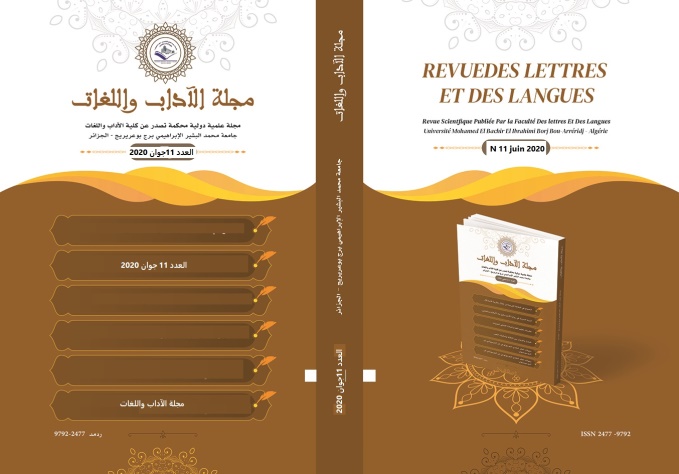  السنة****، مجلد **، عدد **ص ص**عنوان المقال (الخط: Samir_Khouaja_Maghribi، حجم الخط 20، تباعد أسطر simple)Title in English (Monotype Corsiva; size-12; Interline simple)إسم ولقب المؤلف - مؤسسة الانتماء إيميل الباحث الأول،إسم ولقب المؤلف2 - مؤسسة الانتماء، إيميل الباحث الثانيتاريخ الارسال:                                               تاريخ القبول:ملخص (1000 علامة) النص النص النص النص النص النص النص النص النص النص النص النص النص النص النص النص النص النص النص النص النص  النص النص النص النص النص النص النص النص النص النص النص النص النص النص النص النص النص النص النص النص النص النص النص النص النص النص النص النص النص.الكلمات المفتاحية: (05)كلمة مفتاحية – كلمة مفتاحية – كلمة مفتاحية – كلمة مفتاحية – كلمة مفتاحية.Résumé (1000 caractères maximum)Résumé. Résumé Résumé Résumé Résumé Résumé Résumé Résumé Résumé Résumé Résumé Résumé Résumé Résumé Résumé Résumé Résumé Résumé Résumé Résumé Résumé Résumé Résumé Résumé Résumé Résumé Résumé Résumé Résumé Résumé Résumé Résumé Résumé Résumé Résumé Résumé Résumé Résumé Résumé Résumé Résumé Résumé Résumé Résumé Résumé Résumé Résumé Résumé Résumé Résumé Résumé Résumé RésuméMots-clés : (05)mot clé - mot clé - mot clé - mot clé - mot clé.Abstract (1000 caractères maximum)Abstract Abstract Abstract Abstract Abstract Abstract Abstract Abstract Abstract Abstract Abstract Abstract Abstract Abstract Abstract Abstract Abstract Abstract Abstract Abstract Abstract Abstract Abstract Abstract Abstract Abstract Abstract Abstract Abstract Abstract Abstract Abstract Abstract Abstract Abstract Abstract Abstract Abstract Abstract Abstract Keywords: (05)Keyword, Keyword, Keyword, Keyword, Keyword.مقدمةالمقدمة المقدمة المقدمة المقدمة المقدمة المقدمة المقدمة المقدمة المقدمة المقدمة المقدمة المقدمة المقدمة المقدمة المقدمة المقدمة المقدمة المقدمة المقدمة المقدمة المقدمة المقدمة المقدمة المقدمة المقدمة المقدمة المقدمة المقدمة المقدمة المقدمة المقدمة المقدمة المقدمة المقدمة المقدمة المقدمة المقدمة المقدمة المقدمة المقدمة المقدمة المقدمة المقدمة المقدمة المقدمة المقدمة المقدمة المقدمة المقدمة المقدمة المقدمة المقدمة.عنوان فقرة فقرة فقرة فقرة فقرة فقرة فقرة فقرة فقرة فقرة فقرة فقرة فقرة فقرة فقرة فقرة فقرة فقرة فقرة فقرة فقرة فقرة فقرة فقرة فقرة فقرة فقرة فقرة فقرة فقرة فقرة فقرة فقرة فقرة فقرة فقرة فقرة فقرة فقرة فقرة فقرة فقرة فقرة فقرة فقرة فقرة فقرة فقرة فقرة فقرة فقرة فقرة فقرة فقرة فقرة فقرة فقرة فقرة فقرة فقرة فقرة فقرة فقرة فقرة فقرة فقرة فقرة فقرة فقرة فقرة فقرة فقرة فقرة فقرة فقرة فقرة فقرة فقرة فقرة فقرة فقرة فقرة فقرة فقرة فقرة فقرة فقرة فقرة فقرة فقرة    عنوان فرعي فقرة فقرة فقرة فقرة فقرة فقرة فقرة فقرة فقرة فقرة فقرة فقرة فقرة فقرة فقرة فقرة فقرة فقرة فقرة فقرة فقرة فقرة فقرة فقرة فقرة فقرة فقرة فقرة فقرة فقرة فقرة فقرة فقرة فقرة فقرة فقرة فقرة فقرة فقرة فقرة فقرة فقرة فقرة فقرة فقرة فقرة فقرة فقرة فقرة فقرة فقرة فقرة فقرة فقرة فقرة فقرة فقرة فقرة فقرة فقرة فقرة فقرة فقرة فقرة فقرة فقرة فقرة فقرة فقرة فقرة فقرة فقرة فقرة فقرة فقرة فقرة فقرة فقرة فقرة فقرة فقرة فقرة فقرة فقرة فقرة فقرة فقرة فقرة فقرة فقرةعنوان فرعي فقرة فقرة فقرة فقرة فقرة فقرة فقرة فقرة فقرة فقرة فقرة فقرة فقرة فقرة فقرة فقرة فقرة فقرة فقرة فقرة فقرة فقرة فقرة فقرة فقرة فقرة فقرة فقرة فقرة فقرة فقرة فقرة فقرة فقرة فقرة فقرة فقرة فقرة فقرة فقرة فقرة فقرة فقرة فقرة فقرة فقرة فقرة فقرة فقرة فقرة فقرة فقرة فقرة فقرة فقرة فقرة فقرة فقرة فقرة فقرة فقرة فقرة فقرة فقرة فقرة فقرة فقرة فقرة فقرة فقرة فقرة فقرة فقرة فقرة فقرة فقرة فقرة فقرة فقرة فقرة فقرة فقرة فقرة فقرة فقرة فقرة فقرة فقرة فقرة.جدول رقم : العنوانشكل رقم... : العنوان: المصدرخاتمـةفقرة فقرة فقرة فقرة فقرة فقرة فقرة فقرة فقرة فقرة فقرة فقرة فقرة فقرة فقرة فقرة فقرة فقرة فقرة فقرة فقرة فقرة فقرة فقرة فقرة فقرة فقرة فقرة فقرة فقرة فقرة فقرة فقرة فقرة فقرة فقرة فقرة فقرة فقرة فقرة فقرة فقرة فقرة فقرة فقرة فقرة فقرة فقرة فقرة فقرة فقرة فقرة فقرة فقرة فقرة فقرة فقرة فقرة فقرة فقرة فقرة فقرة فقرة فقرة فقرة فقرة فقرة فقرة فقرة فقرة فقرة فقرة فقرة فقرة فقرة فقرة فقرة فقرة فقرة فقرة فقرة فقرة فقرة فقرة فقرة فقرة فقرة فقرة فقرة الهوامشكتاب : إسم ولقب المؤلف، عنوان الكتاب، الجزء، الترجمة (إن وجدت)، الطبعة، دار النشر (الناشر)، مكان النشر، وسنة النشر، رقم الصفحة. (في حالة التأكد من عدم وجود البيانات الجوهرية الإجبارية فقط (دار النشر، بلد النشر، سنة النشر) على المؤلف الإشارة إلى ذلك باستعمال مختصرات د.د.ن/د.ب.ن/د.س.ن) حسب الحالة.* مقال: إسم ولقب المؤلف، "عنوان المقال"، عنوان المجلة، (الجهة التي تصدر عنها)، العدد، الصفحة.* بحث مدرج ضمن كتاب: إسم ولقب المؤلف، "عنوان المقال"، ضمن كتاب: (العنوان)، المنسق العام (اسم من أشرف على تجميع مادته العلمية)، الجزء، الطبعة، دار النشر (الناشر)، مكان النشر، وسنة النشر، رقم الصفحة.* أطروحة أورسالة جامعية: اسم الطالب، عنوان الأطروحة أو المذكرة (تحته خط)، بيان نوعها (دكتوراه، ماجستير)، تحديد الكلية والجامعة التي نوقشت فيها هذه الرسالة، تحديد السنة، بيان حالة النشر (رسالة منشورة، أو غير منشورة)، الصفحة.* النصوص القانونية: بيان نوع النص (دستور، قانون عضوي،....)، رقمه (01/15)، المؤرخ في (ذكر اليوم والشهر والسنة)، موضوع النص (المتضمن كذا:...)، الجريدة الرسمية للجمهورية الجزائرية الديموقراطية الشعبية، العدد، تاريخ نشرها.* الأحكام والقرارات القضائية: لا بد من بيان الهيئة المصدرة (محكمة، مجلس)، تحديد القسم أو الغرفة (رقمها، تخصصها)، رقم الحكم أو القرار، تاريخ صدوره (ذكر اليوم والشهر والسنة)، ذكر أطراف القضية أو الحرف الأول لألقابهم ثم الاسم، (قضية بين..)، بيان حالة النشر (قرار أو حكم منشور أو غير منشور)، المصدر (مجلة، نشرية، صادرة عن)، العدد، السنة، الصفحة.* المنشورات الداخلية: بيان الجهة المصدرة، بيان رقم التعليمة أو المقرّر، تحديد موضوعه.* التقارير: الجهة المصدرة للتقرير، موضوع التقرير، مناسبة تقديمه، التاريخ، الصفحة.* المراجع الالكترونية: اسم المؤلف، أو المنظمة "عنوان المقال"، العنوان الإلكتروني كاملا، (تاريخ التصفح: اليوم، الشهر، السنة).* المخطوطات: اسم المؤلف كاملاً، عنوان المخطوط كاملاً، ويذكر اسم المكان المحفوظ فيه هذا الاقتباس ويشار إلى تاريخ النسخة، وعدد أوراقها. ويذكر رقم الورقة مع بيان الوجه أو الظهر المأخوذ منه الاقتباس، ويشار لوجه الورقة بالرمز (أ) كما يشار لظهرها بالرمز (ب).* الصحف: إذا كان خبرا يكتب اسم الصحيفة، والعدد، والتاريخ، ومكان الصدور. أما إذا كانت مقالة يكتب اسم الكاتب، "وعنوان المقالة" واسم الصحيفة، ثم تحديد نوعها (يومية، أسبوعية، شهرية)، (ومكان الصدور) والعدد، والتاريخ، والصفحة.* عند تكرار ذكر نفس المرجع يكتب بعد رقم الإحالة عبارة: المرجع نفسه، ثم الصفحة، أما في حالة ما إذا كان التكرار غير مباشر (فصل تكرار المرجع بمرجع آخر أو عدة مراجع أو بصفحة جديدة) فينبغي بعد رقم الإحالة ذكر اسم ولقب الباحث، كتابة عبارة: المرجع السابق، ثم بيان رقم الصفحة.Année****, Vol. **, N° ** pp**Titre de l’article (Monotype Corsiva; size-12; Interline simple)Title in English (Monotype Corsiva; size-12; Interline simple)         Prénom NOM de l’auteur1* Affiliation complète de l’institution, email *         Prénom NOM de l’auteur2 Affiliation complète de l’institution, email                    Date de réception :                                                        Date d’acceptationRésumé (100 Mots maximum)Résumé. Résumé Résumé Résumé Résumé Résumé Résumé Résumé Résumé Résumé Résumé Résumé Résumé Résumé Résumé Résumé Résumé Résumé Résumé Résumé Résumé Résumé Résumé Résumé Résumé Résumé Résumé Résumé Résumé Résumé Résumé Résumé Résumé Résumé Résumé Résumé Résumé Résumé Résumé Résumé Résumé Résumé Résumé Résumé Résumé Résumé Résumé Résumé Résumé Résumé Résumé Résumé RésuméMots-clés : mot clé - mot clé - mot clé - mot clé - mot clé.Abstract (100 Mots maximum)Abstract Abstract Abstract Abstract Abstract Abstract Abstract Abstract Abstract Abstract Abstract Abstract Abstract Abstract Abstract Abstract Abstract Abstract Abstract Abstract Abstract Abstract Abstract Abstract Abstract Abstract Abstract Abstract Abstract Abstract Abstract Abstract Abstract Abstract Abstract Abstract Abstract Abstract Abstract Abstract Mots-clés : (05)mot clé - mot clé - mot clé - mot clé - mot clé.ملخص (100 كلمة)ملخص ملخص ملخص ملخص ملخص ملخص ملخص ملخص ملخص ملخص ملخص ملخص ملخص ملخص ملخص ملخص ملخص ملخص ملخص ملخص ملخص ملخص ملخص ملخص ملخص ملخص ملخص ملخص ملخص ملخص ملخص ملخص ملخص ملخص ملخص ملخص ملخص ملخص ملخص ملخص ملخص ملخص ملخص ملخص ملخص ملخص ملخص ملخص ملخص ملخصالكلمات المفتاحية: (05)كلمة مفتاحية – كلمة مفتاحية – كلمة مفتاحية – كلمة مفتاحية – كلمة مفتاحيةIntroduction Introduction Introduction Introduction Introduction Introduction Introduction Introduction Introduction Introduction Introduction Introduction Introduction Introduction Introduction Introduction Introduction Introduction Introduction Introduction Introduction Introduction Introduction Introduction Introduction Introduction Introduction Introduction Introduction Introduction Introduction IntroductionPremier titreParagraphe Paragraphe Paragraphe Paragraphe Paragraphe Paragraphe Paragraphe Paragraphe Paragraphe Paragraphe Paragraphe Paragraphe Paragraphe Paragraphe Paragraphe Paragraphe Paragraphe Paragraphe Paragraphe Paragraphe Paragraphe Paragraphe Paragraphe Paragraphe Paragraphe Paragraphe Paragraphe Paragraphe Paragraphe Paragraphe Paragraphe Paragraphe Paragraphe Paragraphe Paragraphe Paragraphe Paragraphe Paragraphe Paragraphe Paragraphe Paragraphe Paragraphe Paragraphe Paragraphe Paragraphe Paragraphe ParagraphePremier sous-titreParagraphe Paragraphe Paragraphe Paragraphe Paragraphe Paragraphe Paragraphe Paragraphe Paragraphe Paragraphe Paragraphe Paragraphe Paragraphe Paragraphe Paragraphe Paragraphe Paragraphe Paragraphe Paragraphe Paragraphe Paragraphe Paragraphe Paragraphe Paragraphe Paragraphe Paragraphe Paragraphe Paragraphe Paragraphe Paragraphe Paragraphe Paragraphe.Deuxième sous-titreParagraphe Paragraphe Paragraphe Paragraphe Paragraphe Paragraphe Paragraphe Paragraphe Paragraphe Paragraphe Paragraphe Paragraphe Paragraphe Paragraphe Paragraphe Paragraphe Paragraphe Paragraphe Paragraphe Paragraphe Paragraphe Paragraphe Paragraphe Paragraphe Paragraphe Paragraphe Paragraphe Paragraphe Paragraphe Paragraphe Paragraphe Paragraphe Paragraphe Paragraphe Paragraphe.Tableau N° : Intitulé du tableauSource : ……………...Figure N° : Titre de la figureSource : …ConclusionConclusion Conclusion Conclusion Conclusion Conclusion Conclusion Conclusion Conclusion Conclusion Conclusion Conclusion Conclusion Conclusion Conclusion Conclusion Conclusion Conclusion Conclusion Conclusion Conclusion Conclusion Conclusion Conclusion Conclusion Conclusion Conclusion Conclusion Conclusion Conclusion Conclusion Conclusion Conclusion  RéférencesOuvrage : Nom de l’Auteur, Initial du Prénom. (Année de l’édition), Titre de l’ouvrage, Lieu : Maison d’édition. Chapitre dans un ouvrage collectif : Nom de l’Auteur, Initial du Prénom. (Année de l’édition), « Titre du chapitre », in Nom de l’Auteur, Initial du prénom. (coord.), Titre de l’ouvrage, Lieu : Maison d’édition.Article d’une Revue : Nom de l’Auteur, Initial du Prénom. (Année de l’édition), « Titre de l’article », Titre de la revue, Vol., N°. pp.*Thèses universitaires : nom de l'étudiant, titre de la thèse ou du mémoire (souligné), sa nature (doctorat, magister), la faculté et l'université dans lesquelles la thèse a été soutenue, année, état de publication (publiée ou non publiée), page.*Textes juridiques : nature du texte (Constitution, loi organique, ...), son numéro (01/15), en date du (jour, mois et année), objet du texte (portant...), Journal Officiel de la République Algérienne Démocratique et Populaire, numéro, date de publication.*Dispositions et décisions juridiques: il est impératif de mentionner l’autorité de laquelle émane la décision  (Tribunal, Cour), indiquer la section ou la chambre (numéro, spécialité), numéro du jugement ou de la décision, date d’émission (jour, mois et année), mentionner les parties de l’affaire ou les initiales de leurs noms suivis de leurs prénoms, (affaire entre ...), identifier l’état de publication (décision ou jugement, publiés ou non publiés), source (revue, bulletin, émanant de), numéro, année, page.*Publications internes : organisme publiant, numéro de l’instruction ou de la décision, objet.*Rapports : organisme délivrant le rapport, objet du rapport, occasion de sa présentation, date, page.*Références électroniques : nom de l’auteur ou de l’institution, « titre de l'article », lien complet, (date de consultation : jour, mois, année).*Manuscrits : nom complet de l’auteur, titre complet du manuscrit, nom du lieu où la citation est conservée. L’année et le nombre de pages doivent être mentionnés. Il faut indiquer le numéro de page, en précisant le recto ou le verso desquels la citation est extraite. Le recto est symbolisé par la lettre (a) et le verso par la lettre (b).*Journaux : s’il s’agit d’une information, le nom du journal, le numéro, la date et le lieu de parution doivent être mentionnés. S’il s’agit d’un article, le nom de l’auteur, le « titre de l’article », le nom du journal, sa nature (quotidien, hebdomadaire, mensuel), le (lieu de parution), le numéro, la date et la page doivent être indiqués.* Lorsqu’une référence est directement répétée, introduisez le mot : ibid. S’il s’agit d’une répétition indirecte (séparation par une ou plusieurs référence(s) ou une nouvelle page), les nom et prénom du chercheur doivent être mentionnés, suivis du mot : Op.cit. puis le numéro de page.* Les figures, cartes et graphiques doivent être de qualité supérieure. L’ombrage foncé est à éviter. Les tableaux et figures sont numérotés séquentiellement à part, en attribuant un titre court à chacun d’eux, écrit (au-dessus) de la figure, la source, quant à elle, est écrite en dessous. (Le chercheur doit envoyer chaque carte ou image dans un fichier à part et en format (jpeg) pour faciliter le travail du comité technique de la Revue).Article’s Title(Arabic Typesetting; size-13; Interline simple)                                  Family name, First name of the Author Year ****, Vol. **, Issue No. **pp**Article’s Title(Monotype Corsiva; size-12; Interline simple)Family name, First name of the Author1, Affiliation and EmailFamily name, First name of the Author2, Affiliation and Email			Date of reception:			                   Date of acceptance-----------------------------------------------------------------------------------------------------------------Résumé (1000 caractères maximum)Résumé. Résumé Résumé Résumé Résumé Résumé Résumé Résumé Résumé Résumé Résumé Résumé Résumé Résumé Résumé Résumé Résumé Résumé Résumé Résumé Résumé Résumé Résumé Résumé Résumé Résumé Résumé Résumé Résumé Résumé Résumé Résumé Résumé Résumé Résumé Résumé Résumé Résumé Résumé Résumé Résumé Résumé Résumé Résumé Résumé Résumé Résumé Résumé Résumé Résumé Résumé Résumé RésuméMots-clés : mot clé - mot clé - mot clé - mot clé - mot clé.Abstract (1000 characters maximum)Abstract Abstract Abstract Abstract Abstract Abstract Abstract Abstract Abstract Abstract Abstract Abstract Abstract Abstract Abstract Abstract Abstract Abstract Abstract Abstract Abstract Abstract Abstract Abstract Abstract Abstract Abstract Abstract Abstract Abstract Abstract Abstract Abstract Abstract Abstract Abstract Abstract Abstract Abstract Abstract Mots-clés : (05)  mot clé - mot clé - mot clé - mot clé - mot clé.ملخص (1000 علامة)ملخص ملخص ملخص ملخص ملخص ملخص ملخص ملخص ملخص ملخص ملخص ملخص ملخص ملخص ملخص ملخص ملخص ملخص ملخص ملخص ملخص ملخص ملخص ملخص ملخص ملخص ملخص ملخص ملخص ملخص ملخص ملخص ملخص ملخص ملخص ملخص ملخص ملخص ملخص ملخص ملخص ملخص ملخص ملخص ملخص ملخص ملخص ملخص ملخص ملخصالكلمات المفتاحية: (05) كلمة مفتاحية – كلمة مفتاحية – كلمة مفتاحية – كلمة مفتاحية – كلمة مفتاحية.IntroductionIntroduction Introduction Introduction Introduction Introduction Introduction Introduction Introduction Introduction Introduction Introduction Introduction Introduction Introduction Introduction Introduction Introduction Introduction Introduction Introduction Introduction Introduction Introduction Introduction Introduction Introduction Introduction Introduction Introduction Introduction Introduction.First titleParagraph Paragraph Paragraph Paragraph Paragraph Paragraph Paragraph Paragraph Paragraph Paragraph Paragraph Paragraph Paragraph Paragraph Paragraph Paragraph Paragraph Paragraph Paragraph Paragraph Paragraph Paragraph Paragraph Paragraph Paragraph Paragraph Paragraph Paragraph Paragraph Paragraph Paragraph Paragraph Paragraph Paragraph Paragraph Paragraph Paragraph Paragraph Paragraph Paragraph Paragraph Paragraph Paragraph Paragraph Paragraph Paragraph Paragraph.First sub-titleParagraph Paragraph Paragraph Paragraph Paragraph Paragraph Paragraph Paragraph Paragraph Paragraph Paragraph Paragraph Paragraph Paragraph Paragraph Paragraph Paragraph Paragraph Paragraph Paragraph Paragraph Paragraph Paragraph Paragraph Paragraph Paragraph Paragraphe Paragraph Paragraph Paragraph Paragraph Paragraph.Second sub-titleParagraph Paragraph Paragraph Paragraph Paragraph Paragraph Paragraph Paragraph Paragraph Paragraph Paragraph Paragraph Paragraph Paragraph Paragraph Paragraph Paragraph Paragraph Paragraph Paragraph Paragraph Paragraph Paragraph Paragraph Paragraph Paragraph Paragraphe Paragraph Paragraph Paragraph Paragraph Paragraph.Table N° : Title of the tableSource: ……………...Figure N° : Title of the figureSource : …ConclusionConclusion Conclusion Conclusion Conclusion Conclusion Conclusion Conclusion Conclusion Conclusion Conclusion Conclusion Conclusion Conclusion Conclusion Conclusion Conclusion Conclusion Conclusion Conclusion Conclusion Conclusion Conclusion Conclusion Conclusion Conclusion Conclusion Conclusion Conclusion Conclusion Conclusion Conclusion Conclusion  References Book: Name of the Author, First letter of the First Name. (Edition year), Title of the book, Place: House of Edition. Chapter in a book: Author’s name, First name initial. (Edition year), « Chapter’s title », in Author’s name, First name initial. (Eds.), Title of the Book, Place: House of Edition.Article in a Journal: Author’s name, First name initial. (Edition year), « Title of the article », Title of the Journal, Vol., N°.Thesis: Author’s name, First name initial. (Year), Title of the thesis, Specialty, University.     Legal texts: nature of the text (Constitution, law, ...), its number (01/15), dated (day, month and year), subject of the text (bearing ...), People's Democratic Republic of Algeria Official Gazette, number, date of publication.Legal provisions and decisions: it is imperative to mention the authority from which the decision emanates (Court), indicate the section or chamber (number, specialty), number of judgment or decision, date of issue ( day, month and year), mention the parts of the case or the initials of their names followed by their first names, (case between ...), identify the state of publication (decision or judgment, published or unpublished), source (magazine, newsletter, emanating from), number, year, page.Internal publications: publisher, number of the instruction or decision, purpose.Reports: organization issuing the report, object of the report, occasion of its presentation, date, page.
Electronic references: name of the author or institution, ‘title of the article’, full link, (date of consultation: day, month, and year).Manuscripts: full name of the author, full title of the manuscript, name of the place where the quotation is kept. The year and the number of pages must be mentioned. You must indicate the page number, specifying the front or back from which the quote is extracted. The front is symbolized by the letter (a) and the backside by the letter (b).
Newspapers: if it has to do with information, the name of the newspaper, the number, the date and the place of publication must be mentioned. If it is an article, the name of the author, the ‘title of the article’, the name of the newspaper, its nature (daily, weekly, monthly), the (place of publication), the number, date and page must be indicated.When a reference is directly repeated, enter the word: ibid. If it is an indirect repetition (separation by one or more reference (s) or a new page), the name and surname of the researcher must be mentioned, followed by the word: Op.cit., then the page number.Figures, maps and graphics must be of superior quality. Dark shading is to be avoided. The tables and figures are numbered sequentially apart, by assigning a short title to each of them, written (above) the figure, the source, meanwhile, is written below. (The researcher must send each card or image in a separate file with a format (jpeg) to facilitate the work of the reviewers).النصالنصالنصالنصالنصالنصالنصالأرقامالأرقامالأرقامالأرقامالأرقامالنصالأرقامالأرقامالأرقامالأرقامالأرقامالمصدرالمصدرالمصدرالمصدرالمصدرالمصدرTexteTexteTexteTexteTextechiffreschiffresChiffresTextechiffreschiffresChiffresTextechiffreschiffresChiffresTextTextTextTextTextNumbers NumbersNumbersTextNumbersNumbersNumbers